Laboratory Sample Submission FormPlease fill out these details if you are dropping off samples for the labSample Descriptions and additional information – including any useful brewing information or problems with the beer:IF YOURE DROPPING OFF SAMPLES FOR ABV ANALYSIS PLEASE STATE BELOW WHICH METHOD YOU REQUIRE: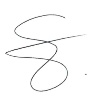 ABV BY ALCOLYZER (DENSITY METER)			ABV BY DISTILLATION	Emily Hall	Lab Administration Brewery NameCustomer NameCompany AddressEmail AddressTelephone NumberQuantity of SamplesTests required on samples